Lección 1: Exploremos estimaciones con fraccionesExploremos estimaciones con fracciones.Calentamiento: Cuál es diferente: Fracciones¿Cuál es diferente?
 A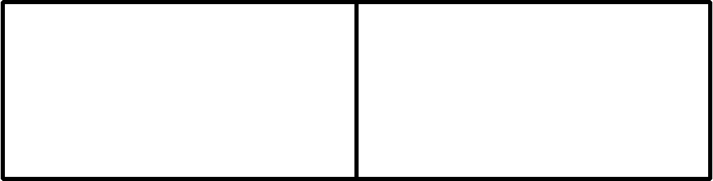 B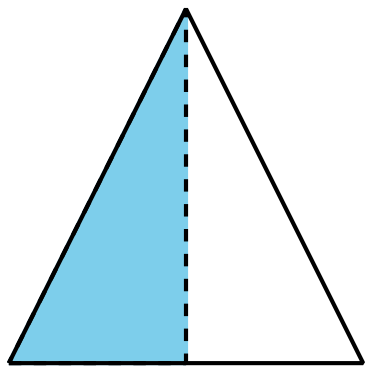 C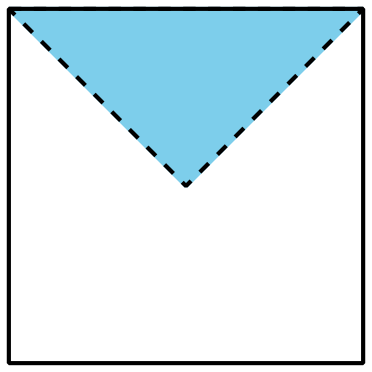 D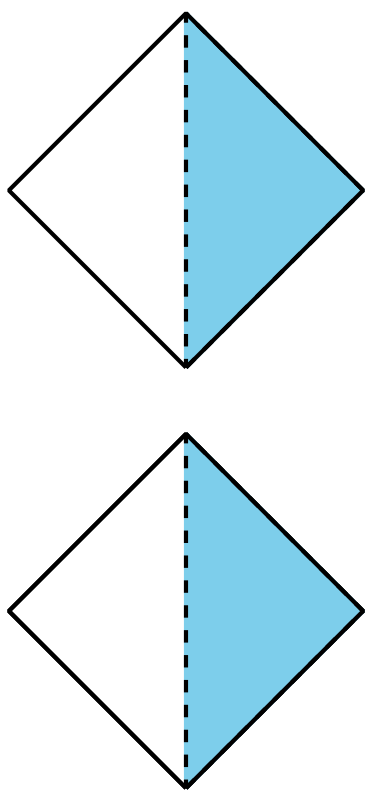 1.1: Exploración de estimación: Diagrama¿Qué fracción del cuadrado está sombreada?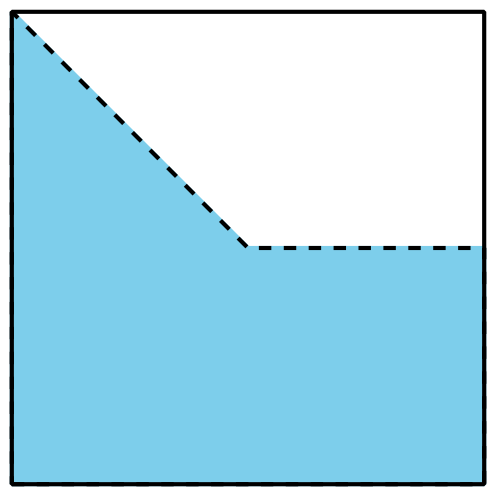 Escribe una estimación que sea:1.2: Exploración de estimación: Tira de fracciones¿Qué fracción de la tira está sombreada?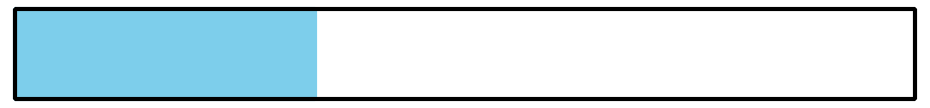 Escribe una estimación que sea:1.3: Exploración de estimación: Recta numérica¿Qué número está representado por el punto?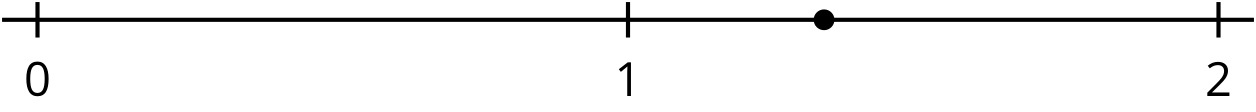 Escribe una estimación que sea: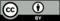 © CC BY 2021 Illustrative Mathematics®muy bajarazonablemuy altamuy bajarazonablemuy altamuy bajarazonablemuy alta